Gymnázium, Lovosice, Sady pionýrů 600, příspěvková organizace, 410 02 Lovosice, Ústecký kraj, Česká republikatel: +420 778 460 037, mail: gymlovo@gymlovo.cz, internet: www.gymlovo.cz, IČ: 46773720, číslo účtu: 161425456 / 0300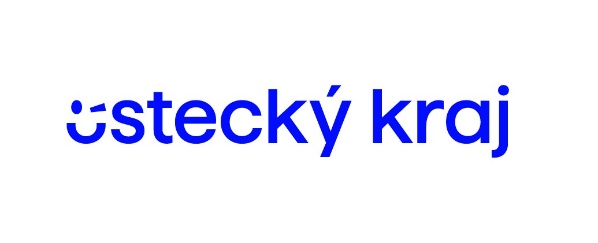 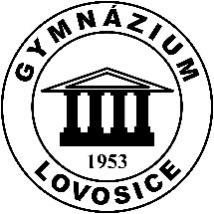 ŽÁDOST O UVOLNĚNÍ Z VÝUKYVážený pane řediteli,žádám o uvolnění dcery/syna ……………………………………………………………, datum narození ………………………,  žákyně/žáka třídy ……………………….. z výuky ve dnech a čase: ………………………………………………………………………..…………………………………………………………………………………………………...V …………………………. dne…………………..								 																 		____________________________								      Podpis zákonného zástupce od:_________________________		do:_______________________________ZDŮVODNĚNÍ:_________________________________________________________________________________________________________________________________________________________________________________________________________Vyjádření ředitele školy:Datum: ……………………….		Razítko a podpis: ….......................................